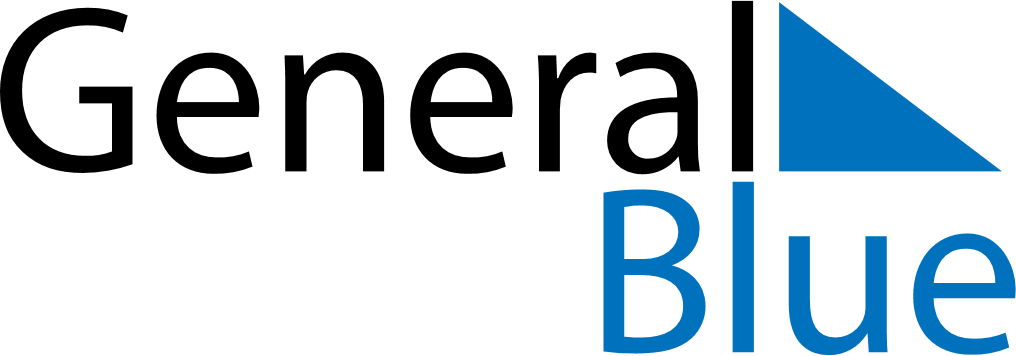 January 2024January 2024January 2024January 2024January 2024January 2024Ekshaerad, Vaermland, SwedenEkshaerad, Vaermland, SwedenEkshaerad, Vaermland, SwedenEkshaerad, Vaermland, SwedenEkshaerad, Vaermland, SwedenEkshaerad, Vaermland, SwedenSunday Monday Tuesday Wednesday Thursday Friday Saturday 1 2 3 4 5 6 Sunrise: 9:10 AM Sunset: 3:07 PM Daylight: 5 hours and 57 minutes. Sunrise: 9:09 AM Sunset: 3:09 PM Daylight: 5 hours and 59 minutes. Sunrise: 9:09 AM Sunset: 3:10 PM Daylight: 6 hours and 1 minute. Sunrise: 9:08 AM Sunset: 3:12 PM Daylight: 6 hours and 3 minutes. Sunrise: 9:07 AM Sunset: 3:14 PM Daylight: 6 hours and 6 minutes. Sunrise: 9:07 AM Sunset: 3:15 PM Daylight: 6 hours and 8 minutes. 7 8 9 10 11 12 13 Sunrise: 9:06 AM Sunset: 3:17 PM Daylight: 6 hours and 11 minutes. Sunrise: 9:05 AM Sunset: 3:19 PM Daylight: 6 hours and 14 minutes. Sunrise: 9:04 AM Sunset: 3:21 PM Daylight: 6 hours and 17 minutes. Sunrise: 9:03 AM Sunset: 3:23 PM Daylight: 6 hours and 20 minutes. Sunrise: 9:01 AM Sunset: 3:25 PM Daylight: 6 hours and 23 minutes. Sunrise: 9:00 AM Sunset: 3:27 PM Daylight: 6 hours and 26 minutes. Sunrise: 8:59 AM Sunset: 3:29 PM Daylight: 6 hours and 30 minutes. 14 15 16 17 18 19 20 Sunrise: 8:57 AM Sunset: 3:31 PM Daylight: 6 hours and 33 minutes. Sunrise: 8:56 AM Sunset: 3:33 PM Daylight: 6 hours and 37 minutes. Sunrise: 8:54 AM Sunset: 3:36 PM Daylight: 6 hours and 41 minutes. Sunrise: 8:53 AM Sunset: 3:38 PM Daylight: 6 hours and 45 minutes. Sunrise: 8:51 AM Sunset: 3:40 PM Daylight: 6 hours and 49 minutes. Sunrise: 8:49 AM Sunset: 3:43 PM Daylight: 6 hours and 53 minutes. Sunrise: 8:48 AM Sunset: 3:45 PM Daylight: 6 hours and 57 minutes. 21 22 23 24 25 26 27 Sunrise: 8:46 AM Sunset: 3:47 PM Daylight: 7 hours and 1 minute. Sunrise: 8:44 AM Sunset: 3:50 PM Daylight: 7 hours and 6 minutes. Sunrise: 8:42 AM Sunset: 3:52 PM Daylight: 7 hours and 10 minutes. Sunrise: 8:40 AM Sunset: 3:55 PM Daylight: 7 hours and 14 minutes. Sunrise: 8:38 AM Sunset: 3:57 PM Daylight: 7 hours and 19 minutes. Sunrise: 8:36 AM Sunset: 4:00 PM Daylight: 7 hours and 24 minutes. Sunrise: 8:34 AM Sunset: 4:03 PM Daylight: 7 hours and 28 minutes. 28 29 30 31 Sunrise: 8:31 AM Sunset: 4:05 PM Daylight: 7 hours and 33 minutes. Sunrise: 8:29 AM Sunset: 4:08 PM Daylight: 7 hours and 38 minutes. Sunrise: 8:27 AM Sunset: 4:10 PM Daylight: 7 hours and 43 minutes. Sunrise: 8:25 AM Sunset: 4:13 PM Daylight: 7 hours and 48 minutes. 